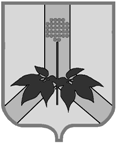 АДМИНИСТРАЦИЯ ДАЛЬНЕРЕЧЕНСКОГО МУНИЦИПАЛЬНОГО РАЙОНАПРИМОРСКОГО КРАЯКОМИССИЯ ПО ДЕЛАМ НЕСОВЕРШЕННОЛЕТНИХ И ЗАЩИТЕ ИХ ПРАВул. Ленина, .Дальнереченск, 692100, тел. (факс): (356) 25-8-52_____________________________________________________________________________ПОСТАНОВЛЕНИЕ №87/10«25» июня 2020 г                                                                              г. Дальнереченск«Проведение Всероссийской акции «Безопасность детства» на территории Дальнереченского муниципального района в период с 01 июня 2020г. по 31.08.2020г.»	Ознакомившись с информацией направленной Уполномоченным по правам ребенка в Приморском крае главам муниципальных образований №63-130 от 22.06.2020 года о проведении Всероссийской акции «Безопасность детства» на территории Приморского края,  комиссияПОСТАНОВИЛА:Провести на территории Дальнереченского муниципального района акцию «Безопасность детства» с 01 июня 2020 года по 31 августа 2020 годаПринять предложенный план работы по проведению акции «Безопасность детства» на территории Дальнереченского муниципального района.Всем органам и учреждениям системы профилактики, осуществляющим свою деятельность на территории Дальнереченского муниципального района, принять участие в акции, согласно утвержденного плана работы.О проведении мероприятий по утвержденному плану работы, информации представить в КДНиЗП в срок до 02.09.2020 года.Начальнику отдела по организации работы КДНиЗП (Демчук М.В.) подготовить сводную информацию о проведении акции «Безопасность детства»  на территории Дальнереченского муниципального района к 04.09.2020г. для предоставления  информации Уполномоченному по правам ребенка в Приморском крае.Контроль за выполнением настоящего постановления оставляю за собой.Председательствующий на  КДНиЗП                                                                   А.Г. ПоповУтвержден постановлением КДН и ЗПадминистрации Дальнереченскогомуниципального районаот 25.06.2020 г. №87/10План мероприятий по проведению профилактической акции  «Безопасность детства» на территории Дальнереченского муниципального районас 01.06.2020г. по 31.08.2020г.Начальник отдела по организации работы КДНиЗП                                              М.В. Демчук№Профилактическое мероприятиеДата проведенияОтветственныеИнформирование населения о проведении профилактической акции через средства массовой информации, размещение на официальном сайте Администрации Дальнереченского муниципального районаиюль-августОрганы системы профилактики,СМИОрганизация отдыха, оздоровления и трудоустройства несовершеннолетнихиюль-августМКУ «УНО», отделение ЦСПНОбнаружение объектов, представляющих угрозу жизни и здоровью, находящихся на них несовершеннолетних (заброшенных зданий и сооружений), информирование уполномоченных органов о необходимости принятия мер по недопущению проникновения на них детей и подростков.июль-августГлавы сельских поселений, МВД Вовлечение несовершеннолетних в проведение мероприятий на территории сельских поселенийиюль-августМКУ «РИДЦ»Проведение межведомственных рейдовых мероприятий по семьям, имеющих несовершеннолетних детей, с целью выявления факторов, угрожающих их жизни и здоровью.июль-августКДН и ЗП, МВД,  отделение ЦСПН СРЦН «Надежда», отдел опеки, МКУ «УНО».Проведение профилактических бесед с несовершеннолетними о безопасном поведении на водоемах в летний период, пожарной безопасности, безопасности на дорогах.июль-августМКУ «УНО», КДН и ЗП, МЧС, МВД, ГИБДДПроведение конкурса «Безопасное колесо»Июль-августМКУ «УНО»,  ГИБДДПроверка детских игровых, спортивных площадок и сооружений, предназначенных для индивидуального и коллективного пользованияИюль-август Приемная межведомственная комиссияПроведение спортивных мероприятий с вовлечением несовершеннолетних в активный образ жизни.Июль-август МКУ РИДЦ,  МКУ «УНО»10Рейд по проверке соблюдения законодательстваограничивающего время пребывания несовершеннолетнихв общественных местах без сопровождения взрослыхИюль-августМО МВД Работа горячей линии для информирования родителей и несовершеннолетнихИюль-август 25-8-52, 25-0-81Обследование маршрутов школьных автобусовАвгустГИБДД